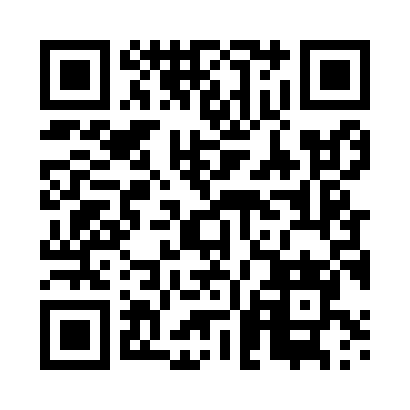 Prayer times for Zawiszyn, PolandMon 1 Apr 2024 - Tue 30 Apr 2024High Latitude Method: Angle Based RulePrayer Calculation Method: Muslim World LeagueAsar Calculation Method: HanafiPrayer times provided by https://www.salahtimes.comDateDayFajrSunriseDhuhrAsrMaghribIsha1Mon4:056:0712:375:047:089:032Tue4:026:0512:375:057:109:053Wed3:596:0212:365:067:129:074Thu3:566:0012:365:077:139:105Fri3:535:5812:365:097:159:126Sat3:505:5512:365:107:179:147Sun3:475:5312:355:117:199:178Mon3:445:5112:355:127:209:199Tue3:415:4812:355:147:229:2210Wed3:375:4612:345:157:249:2411Thu3:345:4412:345:167:269:2712Fri3:315:4212:345:177:279:3013Sat3:285:3912:345:187:299:3214Sun3:255:3712:335:207:319:3515Mon3:215:3512:335:217:339:3716Tue3:185:3312:335:227:349:4017Wed3:155:3012:335:237:369:4318Thu3:115:2812:335:247:389:4619Fri3:085:2612:325:257:409:4820Sat3:045:2412:325:277:419:5121Sun3:015:2212:325:287:439:5422Mon2:575:2012:325:297:459:5723Tue2:545:1712:325:307:4710:0024Wed2:505:1512:315:317:4810:0325Thu2:475:1312:315:327:5010:0626Fri2:435:1112:315:337:5210:0927Sat2:395:0912:315:347:5410:1328Sun2:365:0712:315:357:5510:1629Mon2:325:0512:315:377:5710:1930Tue2:285:0312:305:387:5910:22